Jelly fish Paper plate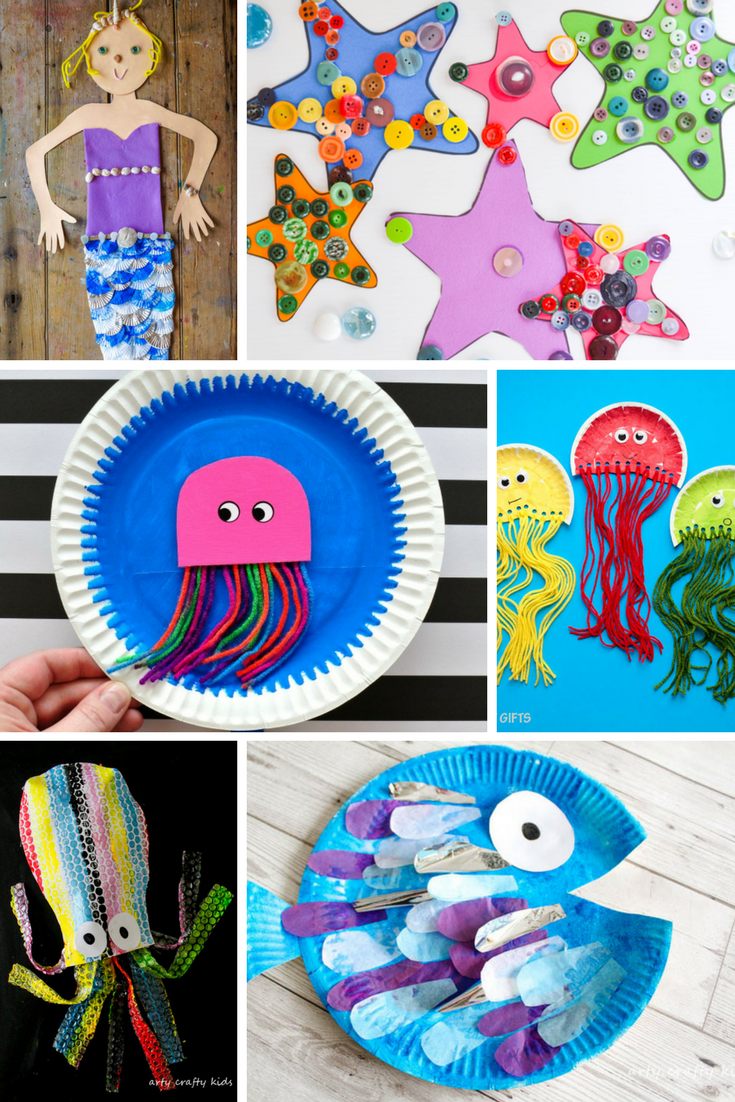 